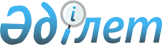 Спорттың басым түрлерінің өңірлік тізбесін бекіту туралы
					
			Күшін жойған
			
			
		
					Оңтүстiк Қазақстан облысы әкiмдiгiнiң 2017 жылғы 15 желтоқсандағы № 360 қаулысы. Оңтүстiк Қазақстан облысының Әдiлет департаментiнде 2018 жылғы 8 қаңтарда № 4374 болып тiркелдi. Күші жойылды - Түркістан облысы әкiмдiгiнiң 2020 жылғы 20 қаңтардағы № 6 қаулысымен
      Ескерту. Күші жойылды - Түркістан облысы әкiмдiгiнiң 20.01.2020 № 6 қаулысымен (алғашқы ресми жарияланған күнінен кейін күнтізбелік он күн өткен соң қолданысқа енгізіледі).
      "Қазақстан Республикасындағы жергілікті мемлекеттік басқару және өзін-өзі басқару туралы" Қазақстан Республикасының 2001 жылғы 23 қаңтардағы Заңының 27-бабының 2-тармағына, "Дене шынықтыру және спорт туралы" Қазақстан Республикасының 2014 жылғы 3 шілдедегі Заңының 8-бабының 1-тармағының 20-5) тармақшасына сәйкес Оңтүстік Қазақстан облысының әкімдігі ҚАУЛЫ ЕТЕДІ:
      1. Қоса беріліп отырған спорттың басым түрлерінің өңірлік тізбесі бекітілсін.
      2. "Оңтүстiк Қазақстан облысы әкімінің аппараты" мемлекеттік мекемесі Қазақстан Республикасының заңнамалық актілерінде белгіленген тәртіпте:
      1) осы қаулыны аумақтық әділет органында тіркеуді; 
      2) осы қаулы мемлекеттік тіркелген күннен бастап күнтізбелік он күн ішінде оның көшірмесін баспа және электронды түрде қазақ және орыс тілдерінде Қазақстан Республикасы нормативтік құқықтық актілерінің эталондық бақылау банкіне ресми жариялау және енгізу үшін "Республикалық құқықтық ақпарат орталығы" шаруашылық жүргізу құқығындағы республикалық мемлекеттік кәсіпорнына жіберуді;
      3) осы қаулы мемлекеттік тіркелген күннен бастап күнтізбелік он күн ішінде оның көшірмесін ресми жариялау үшін Оңтүстік Қазақстан облысында таралатын мерзімді басылымдарға жіберуді;
      4) осы қаулыны оны ресми жариялағаннан кейін Оңтүстік Қазақстан облысы әкімдігінің интернет-ресурсында орналастыруды қамтамасыз етсін.
      3. Осы қаулының орындалуын бақылау облыс әкімінің орынбасары Б.С.Жамаловқа жүктелсін.
      4. Осы қаулы оның алғашқы ресми жарияланған күнінен кейін күнтізбелік он күн өткен соң қолданысқа енгізіледі.
      "КЕЛІСІЛДІ"
      Қазақстан Республикасы
      Мәдениет және спорт министрі
      ____________________ А.Мұхамедиұлы
      2017 жылғы "27" қарашада Спорттың басым түрлерінің өңірлік тізбесі
					© 2012. Қазақстан Республикасы Әділет министрлігінің «Қазақстан Республикасының Заңнама және құқықтық ақпарат институты» ШЖҚ РМК
				
      Облыс әкімі

Ж.Түймебаев

      Д.А.Сатыбалды

      Ә.Е.Тұрғымбеков

      Б.С.Жамалов

      Е.Ә.Садыр

      Ұ.Сәдібеков

      Т.К.Сарсембаев

      А.С.Сәбитов

      А.Б.Тасыбаев
Оңтүстік Қазақстан облысы
әкімдігінің 2017 жылғы
15 желтоқсандағы № 360
қаулысына қосымша
Топтар атауы
Олимпиадалық емес спорт түрінің атауы
Жазғы олимпиадалық спорт түрінің атауы
Қысқы олимпиадалық спорт түрінің атауы
Паралимпиадалық спорт түрінің атауы
Ұлттық спорт түрінің атауы
"А" тобы
Джиу-джитсу 
Ауыр атлетика
Шорт-трек
Арбадағы би
Аударыспақ
"А" тобы
Кикбоксинг
Бадминтон
Фристайл
Жеңіл атлетика
Көкпар
"А" тобы
Қол күресі
Байдаркамен каноэде есу
Жүзу
Қазақ күресі
"А" тобы
Қоян қолтық күрес
Баскетбол 
Отырып ойнайтын волейбол
Теңге ілу
"А" тобы
Пауэрлифтинг
Бокс
Пауэрлифтинг
Тоғызқұмалақ
"А" тобы
Самбо
Волейбол 
Параканоэ
"А" тобы
Шахмат
Грек-рим күресі 
Садақ ату
"А" тобы
Дзюдо 
Тұрып ойнайтын волейбол
"А" тобы
Еркін күрес
Үстел теннисі
"А" тобы
Жеңіл атлетика
"А" тобы
Каратэ-до
"А" тобы
Көркем гимнастика
"А" тобы
Оқ ату
"А" тобы
Спорттық гимнастика
"А" тобы
Стенд ату
"А" тобы
Үстел теннисі
"А" тобы
Таеквондо
"В" тобы
Акробатика
Велотрек
Хоккей
Асық ату
"В" тобы
Гір спорты
Әйелдер футболы 
Бәйге
Дойбы
Жүзу
Жамбы ату
Каратэ шотокан
Қол добы 
Шағын футбол
Садақ ату 
Муайтай
Тас жолдағы велосипед спорты 
Президенттік көпсайыс
Теннис 
Сурдо грек-рим күресі
Тректегі велосипед спорты 
Сурдо еркін күрес 
Триатлон 
Тоғызқұмалақ (паралимпиадалық емес)
Футбол
"С" тобы
Аралас жекпе-жек (ММА)
Академиялық есу
Мәнерлеп сырғанау
Желіп шабу
"С" тобы
Әмбебап жекпе-жек
Ат спорты (конкур)
Саят
"С" тобы
Белбеу күресі
Әйелдер күресі
"С" тобы
Би спортты
Батутта және акробатикалық жолда секіру
"С" тобы
Дойбы (паралимпиадалық емес)
Баскетбол 3х3
"С" тобы
Жағажай футболы 
Жағажай волейболы 
"С" тобы
Киокушинкай кан каратэ 
Желкен спорты 
"С" тобы
Сурдо жеңіл атлетика 
Құзға өрмелеу 
"С" тобы
Сурдо жүзу 
Регби 
"С" тобы
Сурдо футбол 
Семсерлесу
"С" тобы
Сурдо шағын футбол 
"С" тобы
Таэквон-до ІТҒ 
"С" тобы
Ушу 
"С" тобы
Шахмат (паралимпиадалық емес)